RUTLAND NATURAL HISTORY SOCIETYMOTH ANNUAL REPORT 2019			Recorder: Paul Bennett After a hot and dry summer in 2018 perhaps it was to be expected that 2019 would see a comparative fall in moth numbers. The area around Lyndon Visitor Centre was trapped on 16 occasions and while the total of species recorded was good the numbers recorded for most of the regular species were down, in some cases by 25% or more. The most frequently recorded moth was Small Quaker (188) although nearly all these records came on one date, otherwise there were no century counts out of one trap for an individual species. The lower totals can be put down to two factors: firstly, nature’s way of levelling out after a bumper year and secondly many larval foodplants prematurely dried up in 2018 preventing many larvae from feeding on them which had a knock-on effect for the rest of the moth’s life cycle. Other sites trapped were Shacklewell, Bloody Oaks and the south side of Egleton Visitor Centre and it is hoped to continue with them in the future.However, the year was also notable for some rare finds, all seemingly triggered by short periods of very hot weather accompanied by strong southerly breezes. Orange Underwing moths have not been recorded in Rutland for many years but these spring day-flyers were seen in good numbers in Pickworth Wood over the (late) Easter week-end flying at head height instead of in the tree canopy (as is more usual) and occasionally landing on bare ground to bask in the warm afternoon sunshine. Clifden Nonpareil, or Blue Underwing, as it is more commonly known, had not been recorded in Rutland since 1902 but eight of these moths were seen last summer. 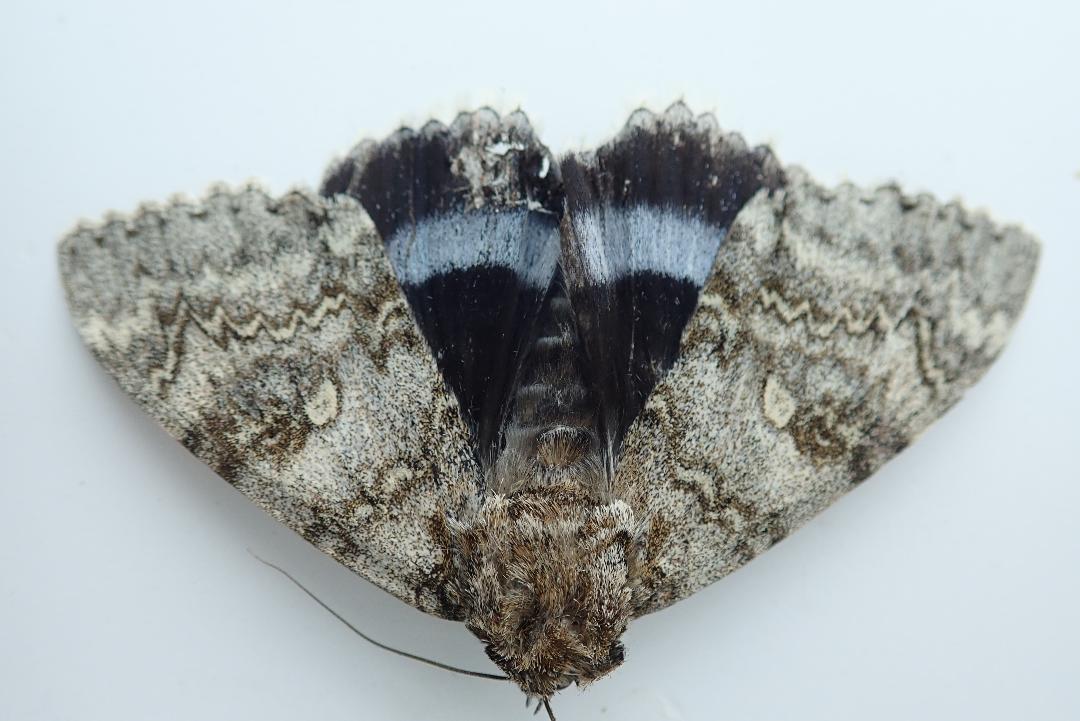 Blue UnderwingThe major local highlight of the year however was a first Leicestershire and Rutland record of Beautiful Marbled, a small macro moth classified as a rare immigrant and even rarer this far inland. 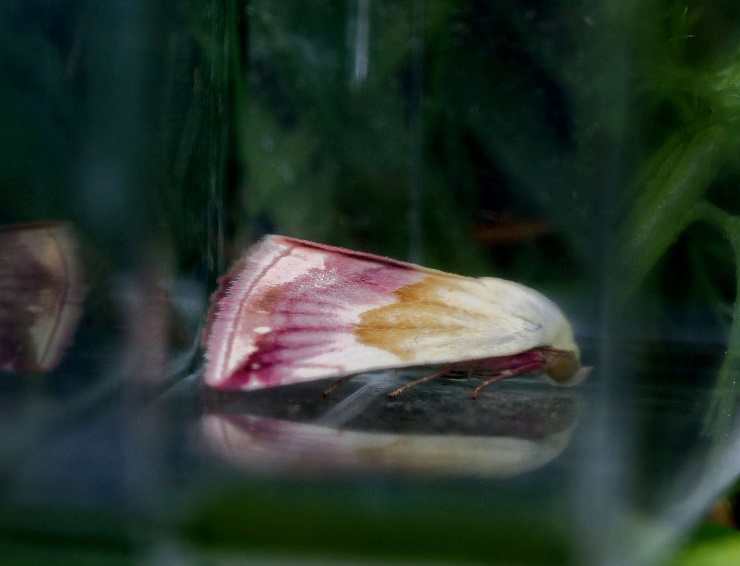 Beautiful MarbledOne other potential record that is worthy of mention is a report of Jersey Tiger in a garden in Manton. Unfortunately, there is no photograph to confirm this sighting but there is no reason to doubt its provenance and as this moth has been moving rapidly northwards in recent years it is a species worth looking out for in future. Other records of note were Reddish Light Arches and Four-spotted along Pickworth Drift; and Dotted Border and Oak Nycteoline, both being new records for a frequently trapped garden in Edith Weston.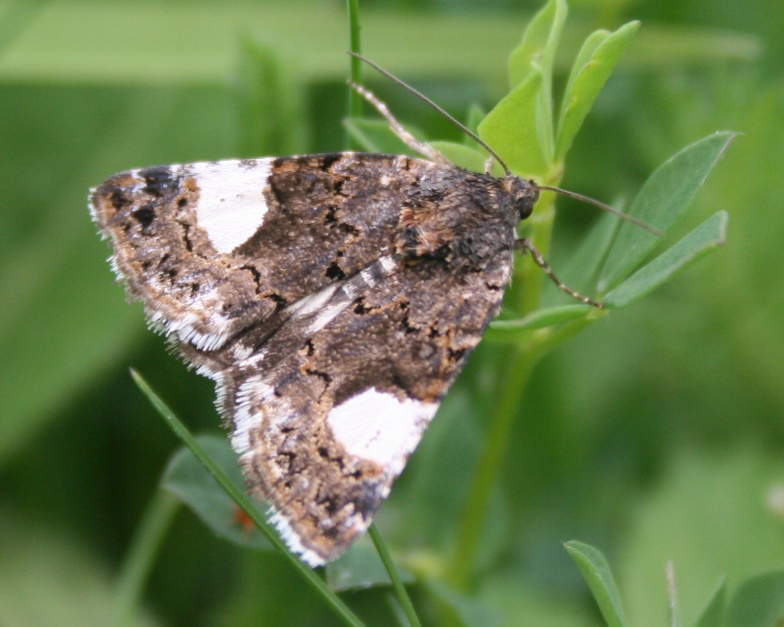 Four-spottedWhile nothing can be concluded from an individual record or one good year for a particular species, with Lyndon having been trapped by our group since 2012 and with our changing climate so prominent an issue at the moment, there are two points that are worth making in this respect. Firstly, all our Lyndon records of locally rare moths are of species being seen well to the north of their normal range and often from the south or south-west coast. Secondly, there are moths such as Least Carpet and Square-spotted Clay that are now being recorded in small numbers both in successive years and in more than one locality. I am not a scientist but in our own small way I think that we are contributing some evidence to the climate debate. Another related factor is the big increase we have seen in the various species of Footman moths, which are all lichen feeders and therefore good indicators of air quality in Rutland. It should also be mentioned that all the Peppered Moths we have recorded since 2012 have been of the pale variety, which benefit from the camouflage of lichen-covered trees. I have condensed the Lyndon figures by splitting them into families with individual highlights which hopefully will make them more digestible. The remainder are mainly day-flying records submitted by individual members.    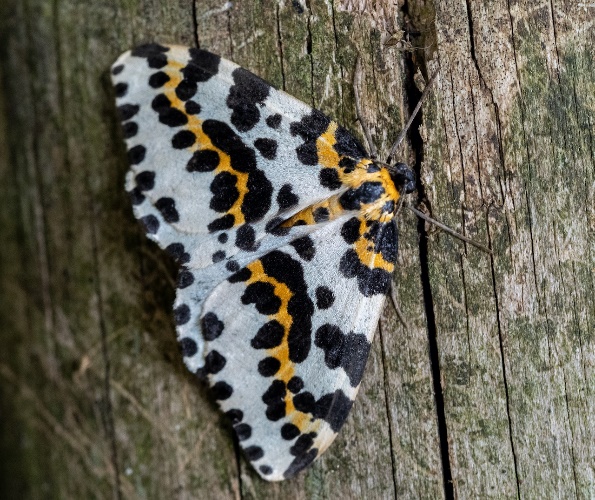 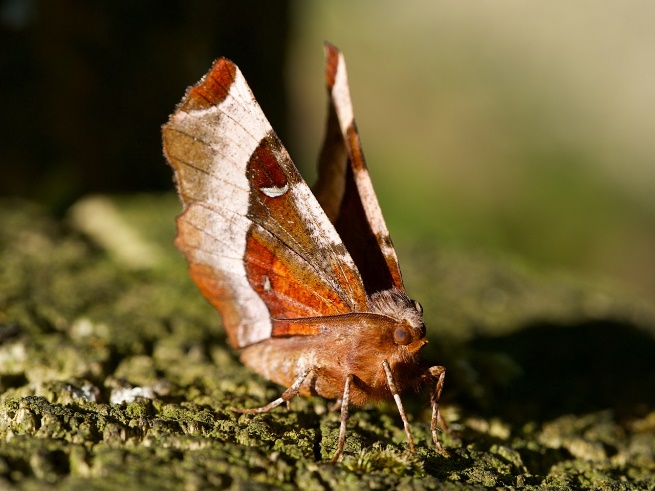                 Magpie Moth                                                  Purple ThornePhotographs courtesy Roy Edwards and Peter ScottRUTLAND MOTH RECORDS 2019 (MISCELLANEOUS)RUTLAND MOTH RECORDS 2019 (MISCELLANEOUS)Dotted BorderEdith Weston28th FebruaryOak NycteolineEdith Weston20th MarchOrange UnderwingPickworth Wood23rd AprilLackeyStretton Wood22nd MayYellow-tailGeorge Henry Wood23rd MayEmperor MothBarnsdale25th MayCoxcomb ProminentRyhall27th JuneClouded BorderBarrow3rd JulyLarge Yellow UnderwingBarrow4th JulyCopper UnderwingWhissendine5th JulyScarlet TigerEdith Weston, Market Overton11th JulyDark ArchesLangham14th JulyMottled BeautyWhissendine14th JulyNarrow-bordered Five-spot BurnetBrooke14th JulyCommon FootmanOakham22nd JulyVapourerWhissendine23rd JulyMarbled BeautyOakham25th JulyYellow ShellWhissendine26th JulyCinnabar MothWhissendine29th JulyOld LadyOakham29th JulyHummingbird Hawk-mothExton, Hambleton, Manton, WingJuly-SeptemberSilver YNorth Luffenham, WhissendineJuly/AugustRiband WaveBarrow3rd AugustBeautiful Golden YLangham4th AugustOrange SwiftLangham5th AugustClifden NonpareilOakham10th SeptemberRUTLAND NATURAL HISTORY SOCIETYANNUAL REPORT, LYNDON CENTRE MOTHS 2019ANNUAL REPORT, LYNDON CENTRE MOTHS 2019ANNUAL REPORT, LYNDON CENTRE MOTHS 2019SPECIES DETAILSNumberCommentsHEPIALIDAE - Swift moths2 species, 91 mothsCommon Swift90COSSIDAE - Leopard and goat moths1 species, 1 mothLeopard Moth1DREPANIDAE - Hook tips and lutestrings4 species, 6 mothsPeach Blossom2LASIOCAMPIDAE - Eggar and lappet moths2 species, 6 mothsDrinker5SPHINGIDAE - Hawk-moths5 species, 33 mothsLime1Eyed2Poplar15Privet3Elephant12SPECIES DETAILSNumberCommentsGEOMETRIDAESterrhinae - Mochas and waves7 species, 50 mothsRiband Wave17Least Carpet3First records for siteSmall Scallop1First record for siteLarentiinae - Carpets, pugs and allies27 species, 96 mothsGreen Carpet20Grass Rivulet1First record for sitePugs (8 species)  30Ennominae -  Thorns, beauties, umbers and allies17 species, 80 mothsScalloped Oak13Oak Beauty1First record for siteThorns (4 species)9SPECIES DETAILSNumberCommentsNOTODONTIDAE - Prominents, kittens and processionary moths8 species, 30 mothsBuff-tip8Prominents (4 species)17EREBIDAE - Tussocks, ermines, tigers and relatives18 species, 167 mothsPinion-streaked Snout1First record for siteBeautiful Marbled1Rare immigrant, first Rutland recordErmines (2 species)19Footmen (4 species)78NOCTUIDAEPlusiinae - Silver & Golden Y's, gems, brasses and allies5 species, 25 mothsBurnished Brass12Silver Y7Eustrotiinae 1 species, 1 mothMarbled White Spot1First record for siteAcronictinae - Daggers3 species, 11 mothsCoronet4Amphipyrinae1 species, 3 mothsCopper Underwing3Psaphidinae1 species, 1 mothGreen-brindled Crescent1Heliothinae - Straws and clovers1 species, 4 mothsBordered Sallow4Xyleninae35 species, 437 mothsDark Arches121Uncertain54Treble Lines42Common Rustic35Hadeninae - Brocades, quakers & leaf-eating wainscots12 species, 356 mothsSmall Quaker188Common Wainscot66Common Quaker30Noctuinae - Darts, yellow underwings, clays and allies 14 species, 529 mothsSetaceous Hebrew Character106Square-spot Rustic87Heart & Dart54Yellow Underwings (5 species)209NOLIDAE1 species, 1 mothShort-cloaked Moth1SPECIES DETAILSNumberCommentsMICRO MOTHSTINEIDAE  1 species, 1 mothNemapogon clematella1YPONOMEUTIDAE1 species, 13 mothsBird Cherry Ermine 13PLUTELLIDAE1 species, 2 mothsDiamond-back Moth2ImmigrantBLASTOBASIDAE1 species, 1 mothBlastobasis adustella1TORTRICIDAE21 species, 104 mothsAcleris forsskaleana23CRAMBIDAE23species, 218 mothsChrysoteuchia culmella55Crambus perlella34Mother of Pearl22Water Veneer18Rusty-dot Pearl2ImmigrantRecorder:  Paul Bennett